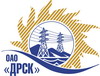 Открытое Акционерное Общество«Дальневосточная распределительная сетевая  компания»ПРОТОКОЛрассмотрения заявокПРЕДМЕТ ЗАКУПКИ:Открытый электронный запрос предложений на право заключения Договора на выполнение работ: лот 2 - «Ремонт ВЛ-10 кВ Ф-2, Ф-20 ПС "Шимановск"» для нужд филиала ОАО «ДРСК» «Амурские электрические сети».Закупка проводится согласно ГКПЗ 2014г. раздела  1.1 «Услуги ремонта»  № 2605  на основании указания ОАО «ДРСК» от  03.09.2014 г. № 234.Плановая стоимость закупки:  1 700 000,00 руб. без НДС.Форма голосования членов Закупочной комиссии: очно-заочная.ПРИСУТСТВОВАЛИ: члены постоянно действующей Закупочной комиссии 2-го уровня.ВОПРОСЫ, ВЫНОСИМЫЕ НА РАССМОТРЕНИЕ ЗАКУПОЧНОЙ КОМИССИИ: О признании предложения соответствующим условиям закупки.О предварительной ранжировке предложений.О проведении переторжки.ВОПРОС 1 «О признании предложений соответствующими условиям закупки»ОТМЕТИЛИ:Предложения ООО «ДЭМ» г. Свободный; ООО «Системы и Сети» г. Благовещенск признаются удовлетворяющим по существу условиям закупки. Предлагается принять данные предложения к дальнейшему рассмотрению.ВОПРОС 2 «О предварительной ранжировке предложений»ОТМЕТИЛИ:В соответствии с требованиями и условиями, предусмотренными извещением о закупке и Закупочной документацией, предлагается предварительно ранжировать предложения следующим образом:ВОПРОС 3  «О проведении переторжки»ОТМЕТИЛИ:Учитывая результаты экспертизы предложений Участников закупки, Закупочная комиссия полагает целесообразным проведение переторжки. РЕШИЛИ:Признать предложения место: ООО «ДЭМ» г. Свободный; ООО «Системы и Сети» г. Благовещенск соответствующими условиям закупки.Утвердить предварительную ранжировку предложений Участников:1 место: ООО «ДЭМ» г. Свободный;2 место: ООО «Системы и Сети» г. Благовещенск.Провести переторжку.Пригласить к участию в переторжке участников ООО «ДЭМ» г. Свободный; ООО «Системы и Сети» г. Благовещенск Определить форму переторжки: заочная.Назначить переторжку на 14.10.2014 в 14:00 час. (благовещенского времени).Место проведения переторжки: www.b2b-energo.ru Техническому секретарю Закупочной комиссии уведомить участников, приглашенных к участию в переторжке о принятом комиссией решении.№ 607/УР-Р               город  Благовещенск«10» октября 2014г.Место в предварительной ранжировкеНаименование и адрес участникаЦена  заявки и иные существенные условияНеценовая предпочтительность (в баллах на балльной шкалеот 3до 5)1ООО «ДЭМ» (г. Свободный, ул. Шатковская, 126)Цена: 1 691 231,35  руб. без учета НДС (1 995 652,99 руб. с учетом НДС).Срок выполнения работ: с момента заключения договора -31.12.2014 Условия финансирования: расчет за выполненные работы производится путем перечисления денежных средств на расчетный счет «Подрядчика» или другими формами расчетов, не запрещенными действующим законодательством РФ, в течение 30 дней следующих за месяцем в котором выполнены, после подписания справки о стоимости выполненных работ КС-3.Гарантийные обязательства: гарантия на своевременное и качественное выполнение работ, а также на устранение дефектов, возникших по вине подрядчика, составляет 36 месяцев со дня подписания акта сдачи-приемки. Гарантия на материалы и оборудование, поставляемые не менее 36 месяцев.Срок действия оферты до 31.12.2014 г.3,002ООО «Системы и Сети»             (г. Благовещенск, ул. Шевченко, 6)Цена: 1 700 000,00 руб. без учета НДС (2 006 000,00 руб. с учетом НДС)Срок выполнения работ: с момента заключения договора  по декабрь 2014 г.Условия финансирования: расчет за выполненные работы производится путем перечисления денежных средств на расчетный счет «Подрядчика» или другими формами расчетов, не запрещенными действующим законодательством РФ, в течение 30 дней следующих за месяцем в котором выполнены, после подписания справки о стоимости выполненных работ КС-3.Гарантийные обязательства: гарантия на своевременное и качественное выполнение работ, а также на устранение дефектов, возникших по вине подрядчика, составляет 36 месяцев со дня подписания акта сдачи-приемки. Гарантия на материалы и оборудование, поставляемые не менее 36 месяцев.Срок действия оферты до 31.01.2015 г.3,00Ответственный секретарь Закупочной комиссии 2 уровня ОАО «ДРСК»____________________О.А. МоторинаТехнический секретарь Закупочной комиссии 2 уровня ОАО «ДРСК»____________________    Т.В. Коротаева